Swachhata Hi Seva-2018ICAR-Central Inland Fisheries Research Institute, Barrackpore, KolkataDay 11: 28.09.2018 The scheduled activities on 11th day of Swachhata Hi Seva-2018, started at 10 am on 28thSeptember 2018. Dr. B. K. Behera, Principal Scientist has presided over the activities and highlighted the immediate need of education in broadcasting the message of swachhata hi seva to each citizen of the country irrespective of caste and creed and religion. Few staff members also spoke on this occasion and shared their experiences in propagating the message of cleanliness in every nook and corner of the society. As a symbol of “Swachh Bharat Swasth Bharat”, all staff of ICAR-CIFRI have placed a dust bins at a public place Do Paisa Ferry Ghat and bus stop to sensitize the local populaces.   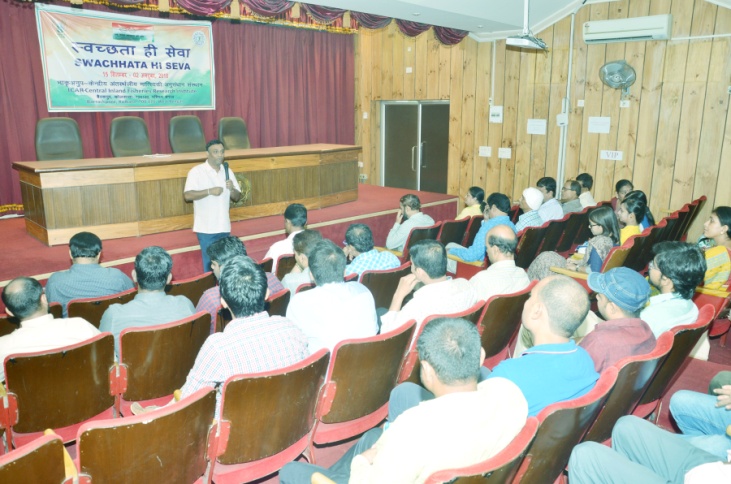 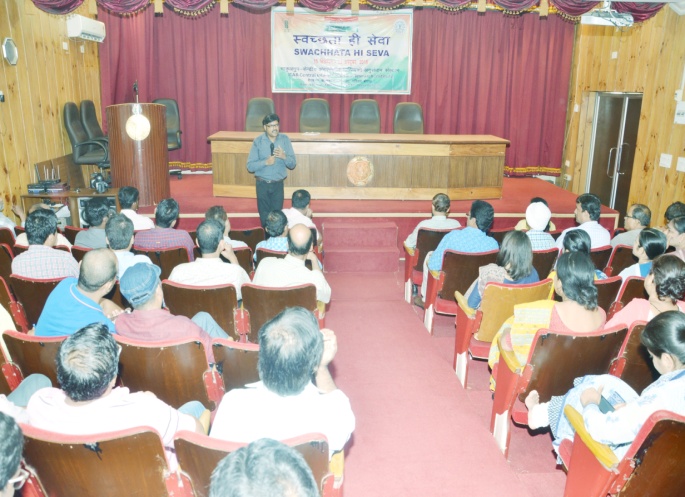 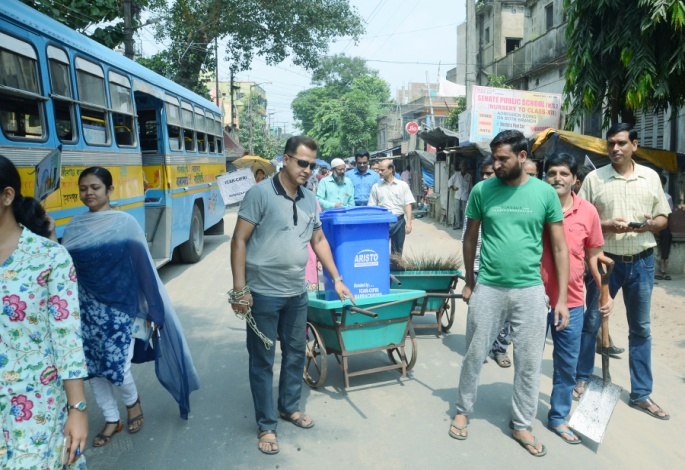 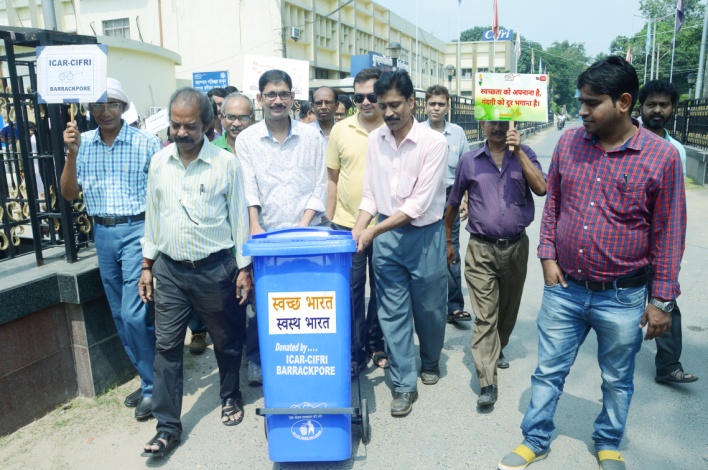 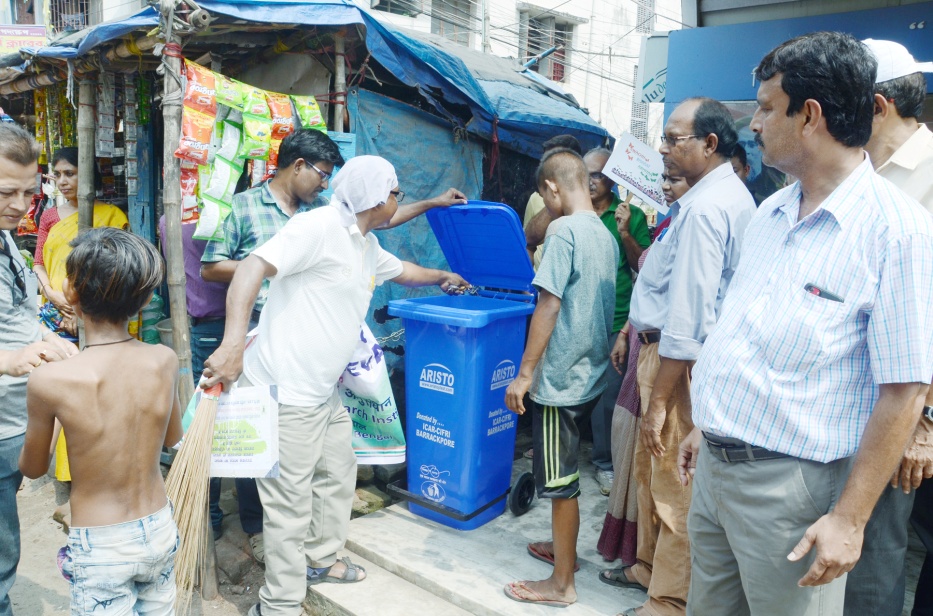 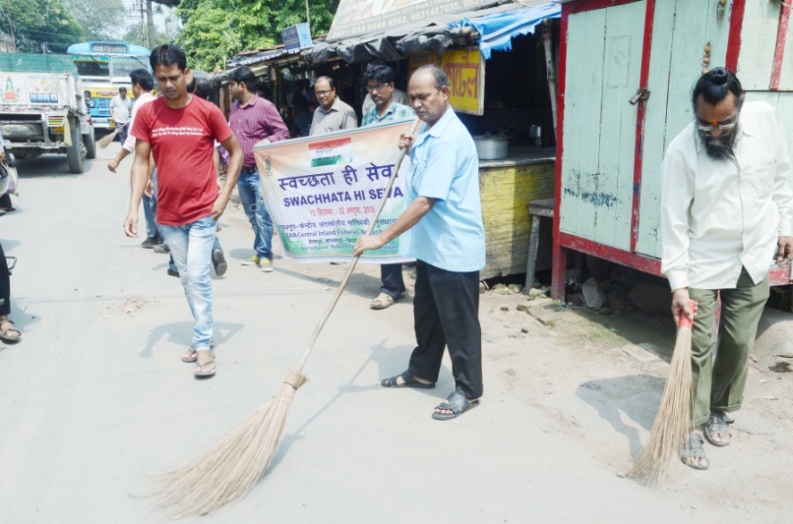 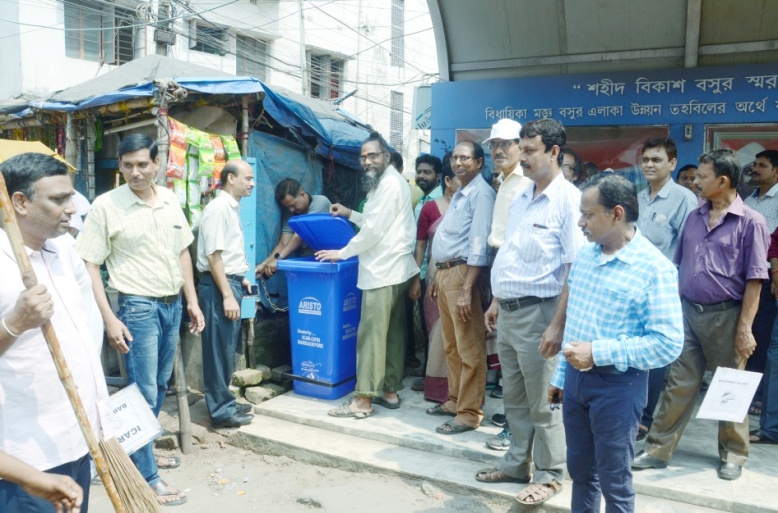 